Pro Loco Poggio Berni  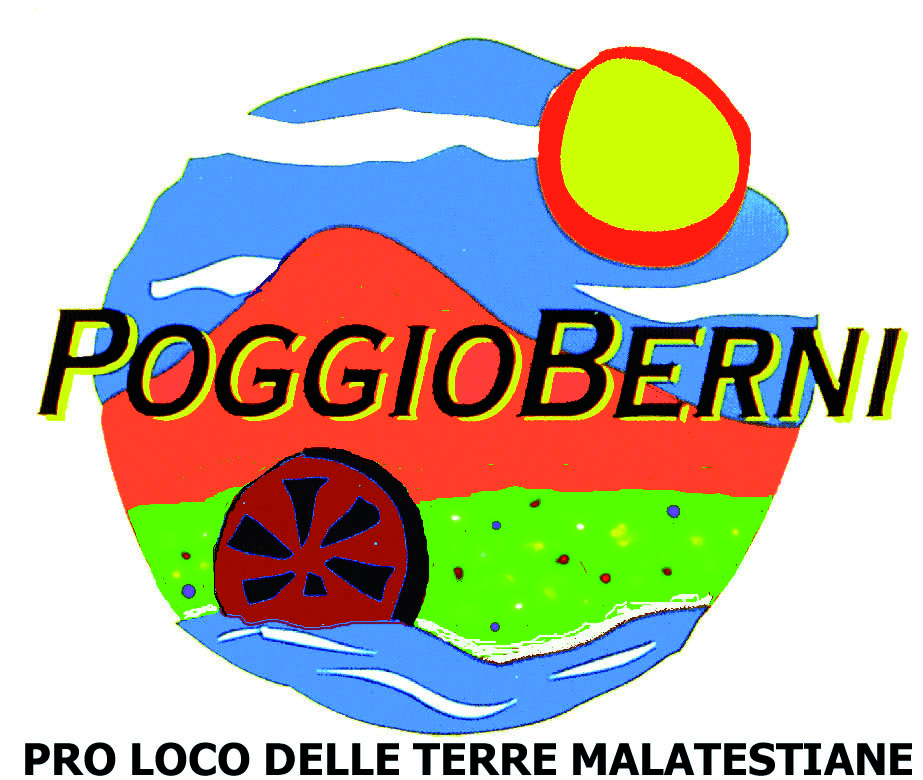 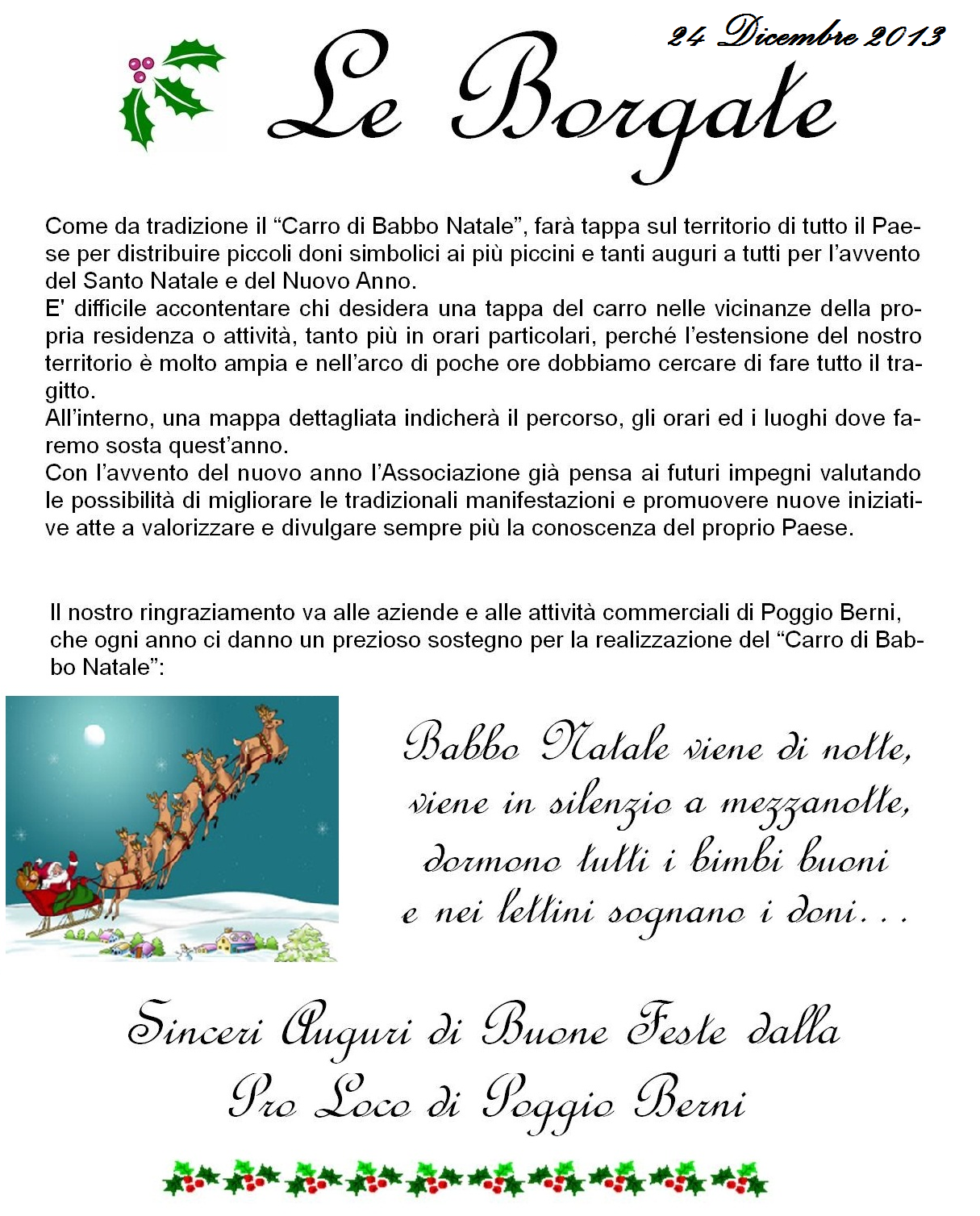 